Verzoek verbreding oprit.Aanpassingen t.o.v. huidige situatie:Voorzijde huis rechterzijde verbreden met 2,5 meter tot aan erfgrens buren (mits niet gezonde boom van gemeente verwijderd wordt).Huidige oprit aan linkerzijde verbreden met 1 meter zodat vanuit voordeur recht pad kan lopen tot de straat.Linkerzijde van het huis nieuwe oprit te realiseren van 2,5 meter breed (0,5 meter van de erfgrens, haagje planten).Straatbeeld:Meerdere huizen hebben dubbele oprit tot de openaber weg en meestal nog een apart wandelpad tot openabre weg.Iedereen in straat heeft tuin tot aan de openbare weg.Nieuwe beoogde situatie: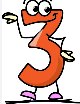 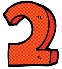 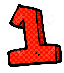 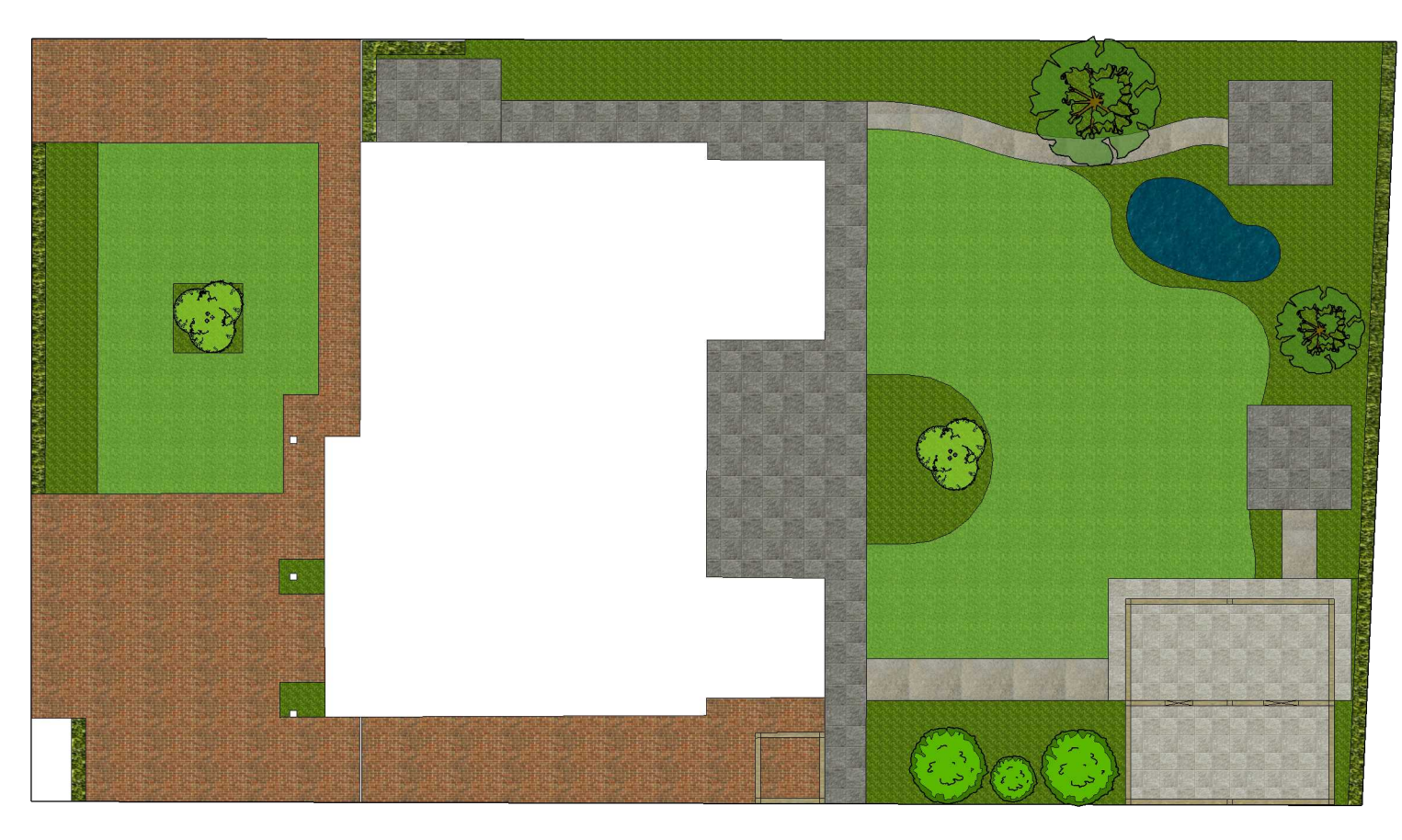 Nieuwe oprit 2,5 meter breed (0,5 meter van erfgrens)2 Bestaande oprit 1 meter vebreden ( metpad tot aan voordeur). Deze bestaande oprit 2,5 meter verbreden tot aan erfgrens buurman.Foto’s: Simon van Hepertlaan 2, ons adres, huidge situatie: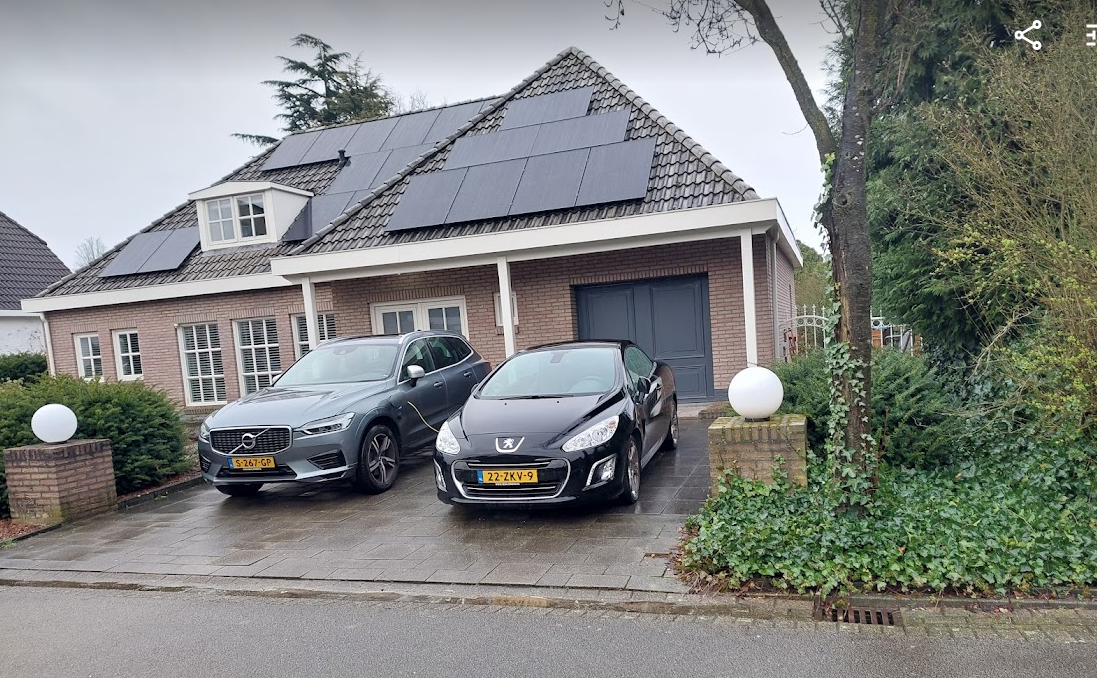 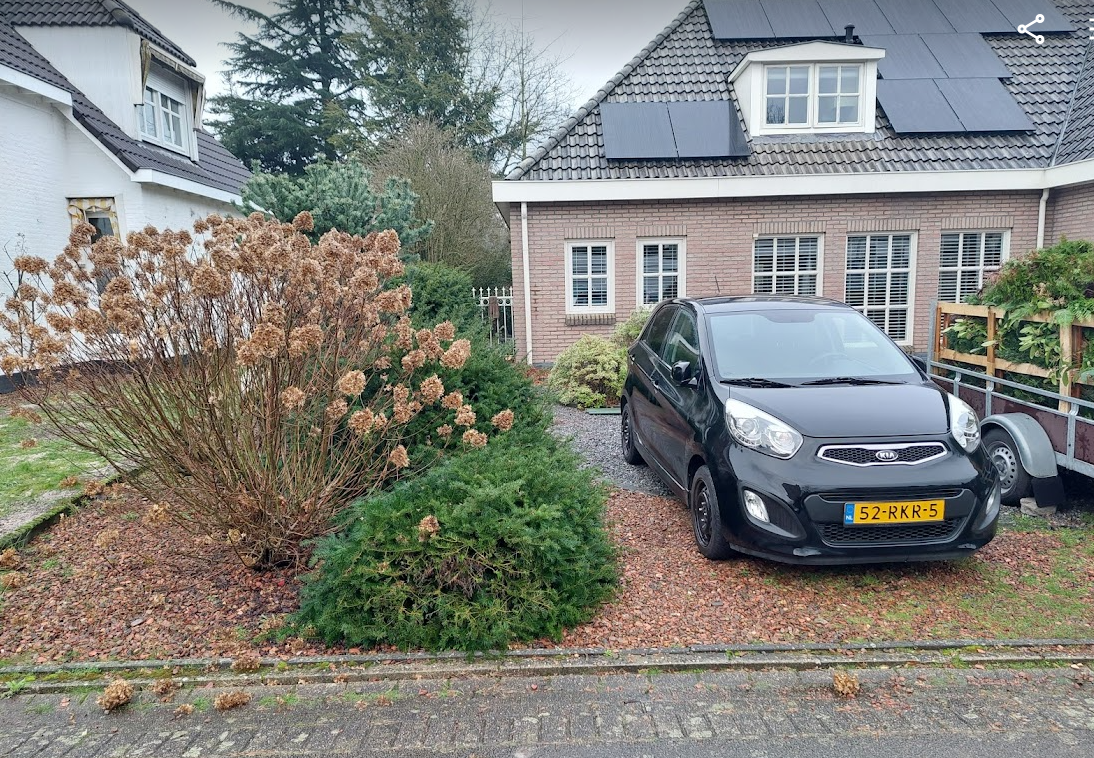 Andere opritten straat Simon van Hapertlaan  (vergelijking):Allen meerdere opritten – stoepen die aansluiten tot openbare weg.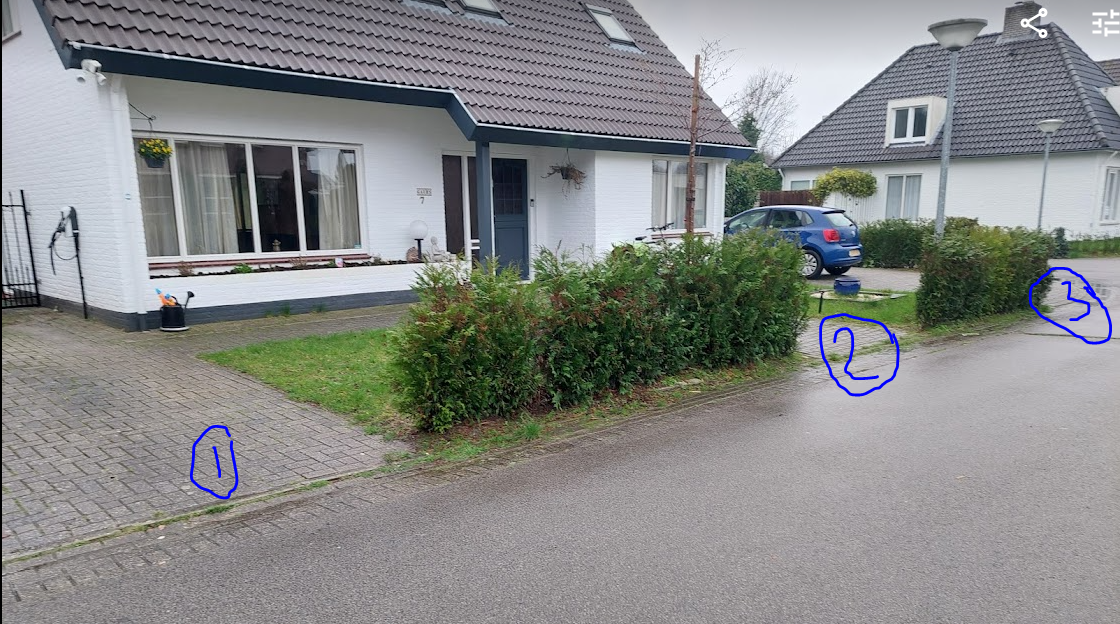 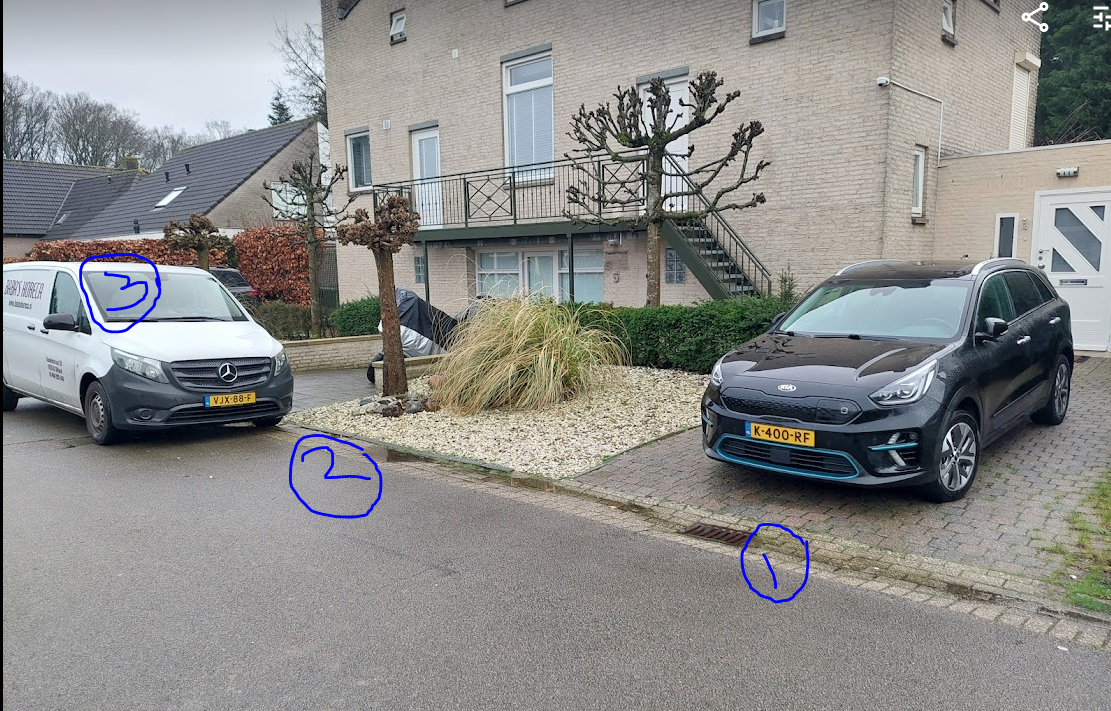 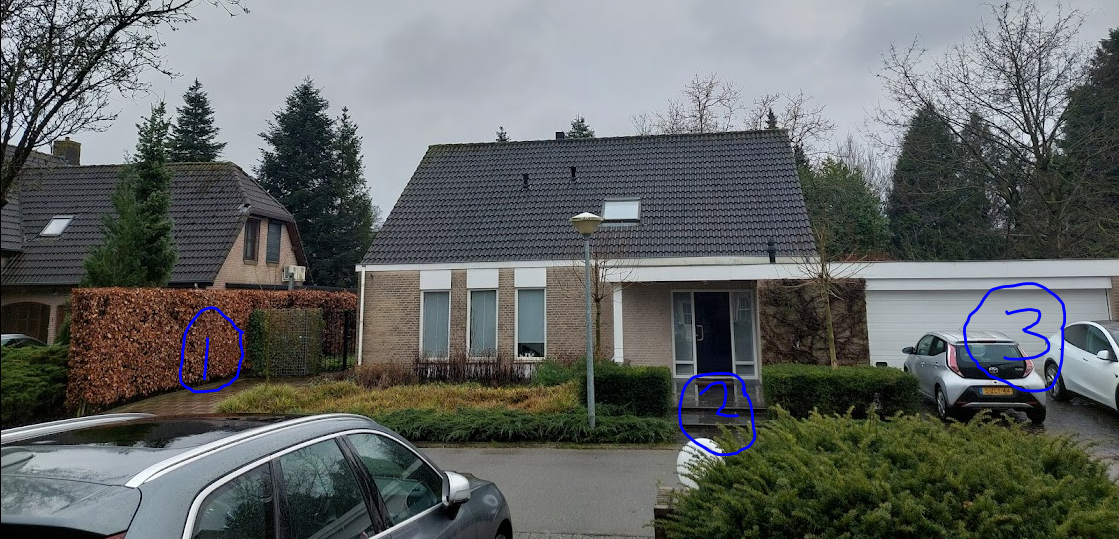 